GoFundMe Leitfaden:Was Du brauchst: Eine Postanschrift in Deutschland.Ein Bankkonto in Deutschland.Personalausweis und Bankkarte.Ein Handy. (beim späteren Einloggen wird ein Code an die hinterlegte Handynummer geschickt zur Verifizierung)Einen Account bei GoFundMe - https://www.gofundme.com/sign-upEinloggenKampagne starten:Land: DeutschlandPLZGrund für Spendengelder auswählen, bspw. EnvironmentFür wen sammelst du Spenden: Für DichHöhe des Spendenziels: Betrag  (gofundme nimmt einen Anteil 2,9%+0,25€ von jeder Spende)Kampagnen Bild hochladen oder Video über einen YouTube Link einbetten. (Das Video muss bei YouTube hochgeladen sein.)Textmaterial zu Dir, deiner aktivistischen Arbeit, was für Kosten auf Dich zukommen, wie es Dir damit geht.Kampagne starten.Wilkommen auf dem Dashboard.Hier kannst dueine Bankverbindung hinzufügen:Dafür musst du zunächst deine Identität bestätigen - wird step-by-step durchgeführt - und dann deine Kontodaten hinzufügen.deine Kampagne bearbeiten (Texte und Spendenziel anpassen) & veröffentlichen (&löschen)deine Kampagne teilen - über gängige social media KanäleTeammitglieder hinzufügen - Menschen die Zugriff auf deine Kampagne haben einfügen und die können die Seite verwalten und bswp. Spendern dankenZu Bild und Video:zeig Dich bei deinem aktivistischen Einsatzsei präsent auf deinem Foto, eventuell deutlicher werden durch BearbeitungFoto ist ausreichendZum Text:mögl. Fragestellungen:Wer bist Du?Was machst Du bei LG?Was treibt Dich an aktivistisch tätig zu werden?Was ist dir passiert?Was kommt auf Dich zu?Was macht diese Situation mit Dir? (Wie geht es Dir mit dieser Situation?)Wodurch/Wobei sind die Rechtskosten entstanden?um die 300 Wörterdie ersten 10 Zeilen des Texts sind zunächst sichtbar - besonders wichtig zur Aktivierung - , der Rest wird aufgeklappt vom BetrachterBeispiele: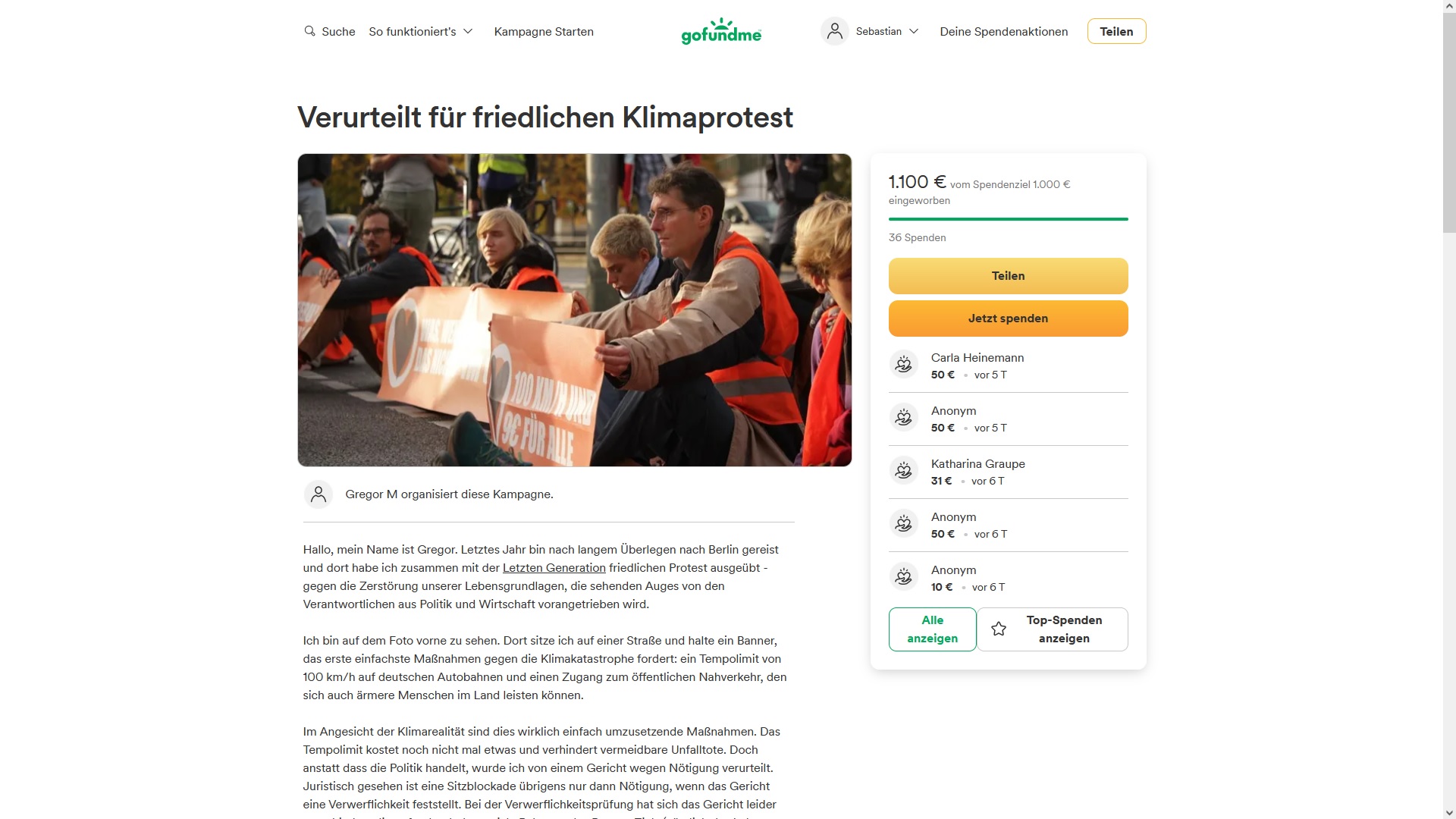 https://www.gofundme.com/f/friedlicher-klimaprotest-in-berlin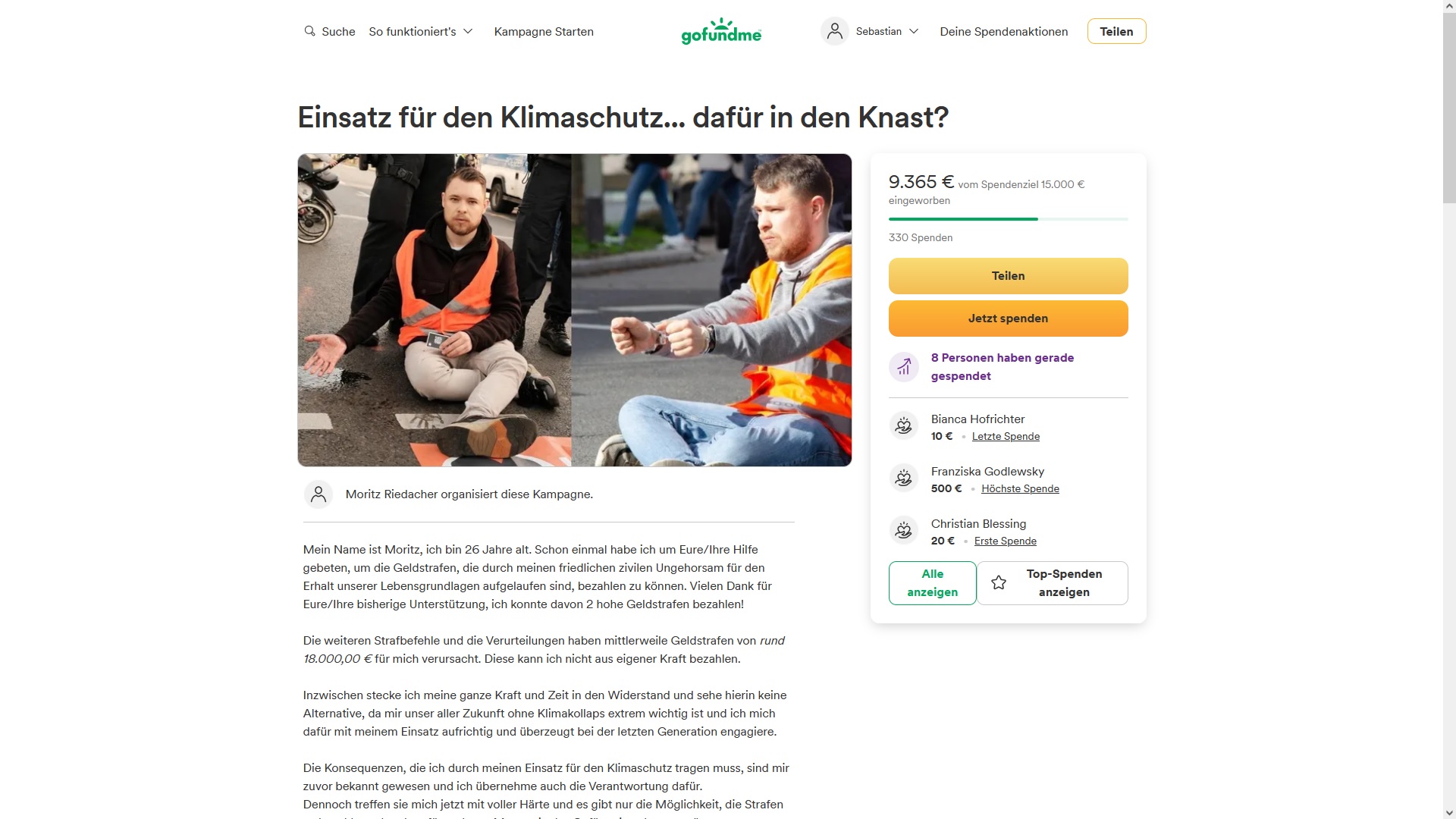 https://www.gofundme.com/f/moritz-vorm-knast-bewahren